КАЗАХСКИЙ НАЦИОНАЛЬНЫЙ УНИВЕРСИТЕТ ИМЕНИ АЛЬ-ФАРАБИСПРАВОЧНИКСпециальность «Социальная педагогика и самопознание»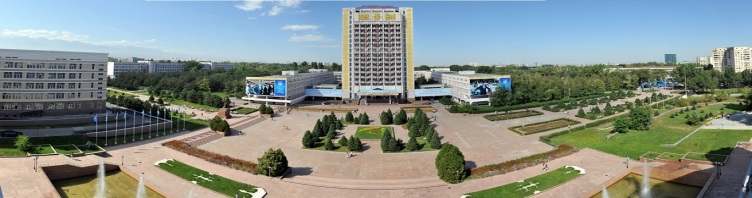 Алматы, 2017 гКафедра Қазақстан, Еуропа және ТМД мемлекеттерінің университеттері, жоғары оқу орындары және орталықтарымен белсенді қызмет етеді. Кафедра активно сотрудничает с университетами, вузами, центрами стран Казахстана, Европы и СНГ:ӘЛ-ФАРАБИ АТЫНДАҒЫ ҚАЗАҚ ҰЛТТЫҚ УНИВЕРСИТЕТІАНЫҚТАМА«Әлеуметтік педагогика және өзін-өзі тану» мамандығыАлматы, 2017 жВыпускникам специальности «Социальная педагогика и самопознание» присваивается квалификация «Учитель самопознания, социальный педагог в школе». Они могут работать:в государственных структурах (Комитет по охране прав детей МОН РК, областные департаменты по защите прав детей);учреждениях социальной направленности (органы социального обеспечения, поддержки и помощи безработных, малообеспеченных, нетрудоспособных);образовательных учреждениях (дошкольные организации образования, школы, детские дома, интернаты, специализированные образовательные учреждения).Организации, в которых проходят педагогическую и исследовательскую практику студенты кафедры:Национальный научно-практический, образовательный и оздоровительный центр «Бөбек» (г.Алматы);Детский дом №2, Специализированный комплекс «Жануя» и т.д. Школы г.Алматы;Центр адаптации несовершеннолетних Управление по защите прав детей.Студенческие кружки, клубы и центры.Школа молодого ученого;СНО «Логос»;Волонтерское движение «Үміт сәулесі» ;Театр «Шабыт»; «Эмпатия»;«Гармония».Студенттік өмір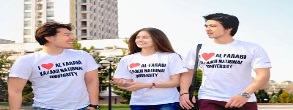                            Студенческая жизнь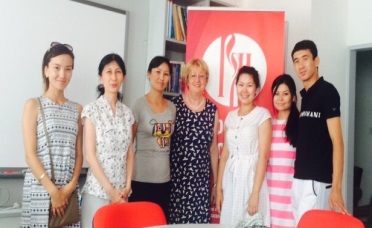 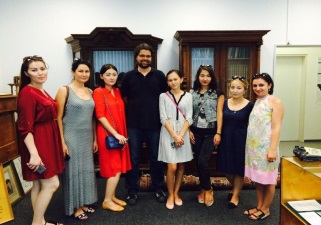 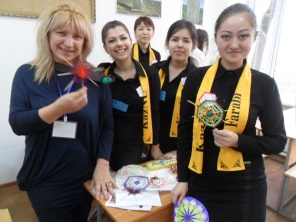 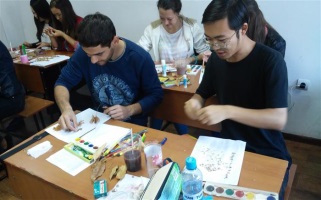 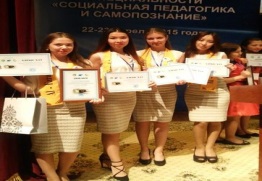 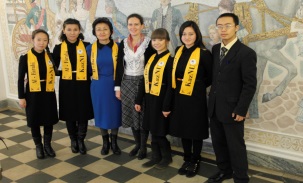 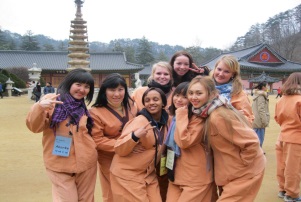 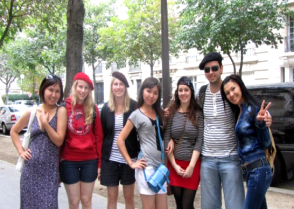 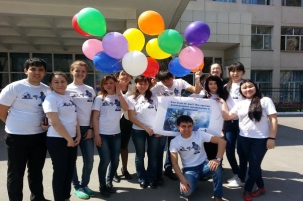 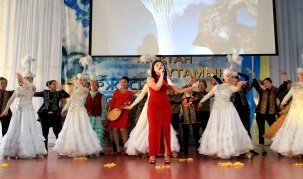 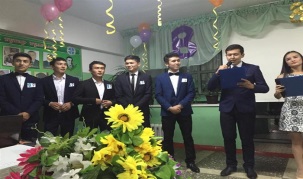 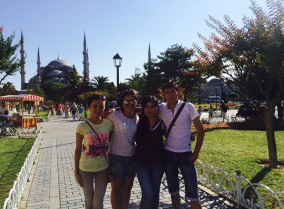 «Әлеуметтік педагогика және өзін-өзі тану» мамандығы бойынша түлектерге «Мектеп әлеуметтік педагогы, өзін-өзі тану мұғалімі» біліктілігі беріледі. Олар:мемлекеттік құрылымдарда (ҚР БҒМ балалар құқығын қорғау Комитеті, балалардың құқығын қорғау бойынша облыстық департаменттер);әлеуметтік бағыттағы мекемелерде (әлеуметтік қамтамасыздандыру, жұмыссыздарға, жағдайы төмендерге, еңбекке жарамсыздарға қолдау көрсету мен көмектесу ұйымдары);білім беру мекемелерінде (мектепке дейінгі білім беру ұйымдарында (мектептерде, балалар үйінде, интернаттарда, арнайы білім беру мекемелерінде);қоғамдық ортада өскелең ұрпақты тәрбиелеу мен дамыту мәселелерімен айналысатын мекемелерде (түзету және оңалту мекемелерінде, арнайы мектептер, колонияларда).Кафедра студенттерінің педагогикалық және зерттеу тәжірибелерінен өтетін ұйымдар:«Бөбек» Ұлттық ғылыми-практикалық және сауықтыру орталығы (Алматы);№2 «Жанұя» және т.б.мамандандырылған балалар үйі, Алматы қаласы мектептеріЖасөспірімдерді бейімдеу орталығы Балаларды қорғау бойынша басқармаСтуденттік үйірмелер, клубтар және орталықтар.Жас ғалымдар мектебі; «Логос» СҒБ;«Үміт сәулесі» еріктілер қозғалысы; «Шабыт» театры«Эмпатия»«Гармония»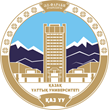 Кафедра педагогики и образовательного менеджмента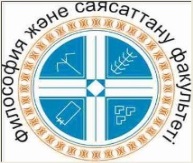 Докторантура (PhD)Магистратура«6D012300 –Социальная педагогика и самопознание»Бакалавриат«6М012300 –Социальная педагогика и самопознание»Срок обучения: 4 года«5В012300  – Социальная педагогика и самопознание»Срок обучения: 4 годаСрок обучения: 4года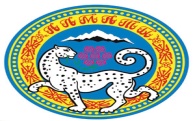 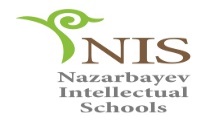 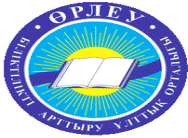 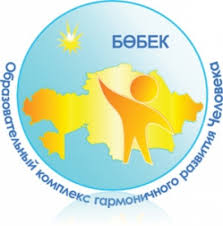 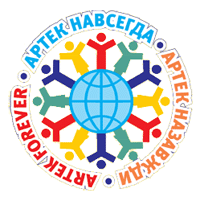 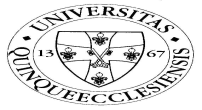 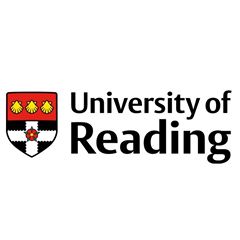 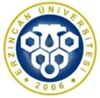 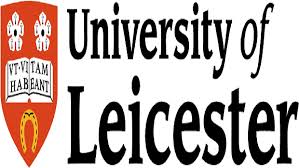 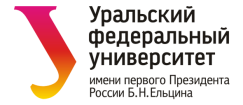 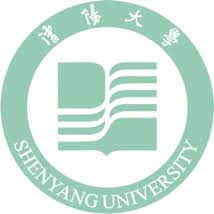 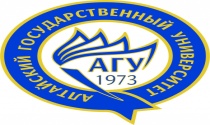 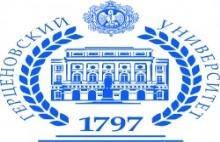 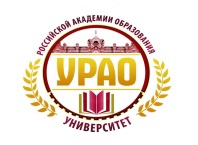 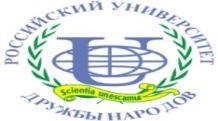 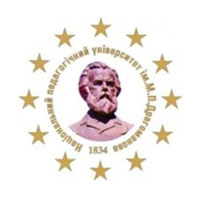 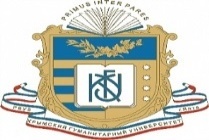 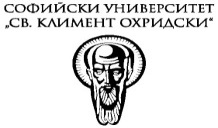 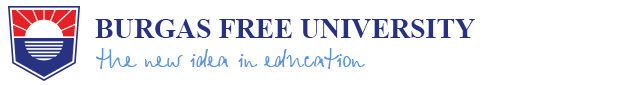 Байланыстар (Контакты):Байланыстар (Контакты):Байланыстар (Контакты):тел.: +8 (727) 292-57-17, ішкі (внутр.) 21-21, 21-72.тел.: +8 (727) 292-57-17, ішкі (внутр.) 21-21, 21-72.тел.: +8 (727) 292-57-17, ішкі (внутр.) 21-21, 21-72.тел.: +8 (727) 292-57-17, ішкі (внутр.) 21-21, 21-72.тел.: +8 (727) 292-57-17, ішкі (внутр.) 21-21, 21-72.e-mail:e-mail:pedagogikakaznu@gmail.compedagogikakaznu@gmail.com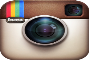 socioped_kaznusocioped_kaznu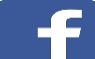 Department pedagogu and educational managementDepartment pedagogu and educational managementhttp://www.kaznu.kz/kz/1799/pagehttp://www.kaznu.kz/kz/1799/pagehttp://www.kaznu.kz/kz/1799/pagehttp://www.kaznu.kz/kz/1799/pageПедагогика және білім беруменеджменті кафедрасы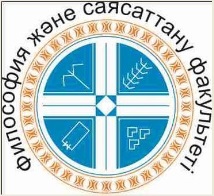 Докторантура (PhD)Магистратура«6D012300 –Әлеуметтік педагогика және өзін-өзі тану»Бакалавриат«6М012300 –Әлеуметтік педагогика және өзін-өзі тану»Оқу мерзімі: 3 жыл«5В012300 – Әлеуметтік педагогика және өзін-өзі тану»Оқу мерзімі: 2 жылОқу мерзімі: 4 жыл